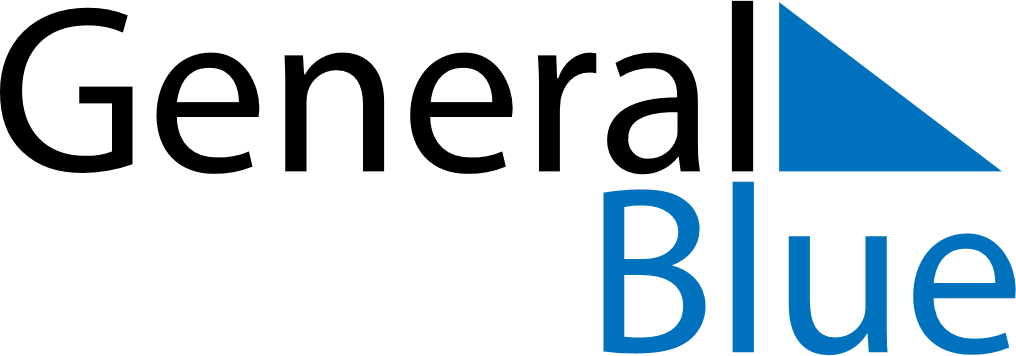 March 2021March 2021March 2021March 2021March 2021March 2021EthiopiaEthiopiaEthiopiaEthiopiaEthiopiaEthiopiaMondayTuesdayWednesdayThursdayFridaySaturdaySunday1234567Victory at Adwa Day8910111213141516171819202122232425262728Day of Lament293031NOTES